Zurich, le 31 août 2022Communiqué de presseVolume: env. 7600 caractères pour le texte, y compris chapeau, interview et espaces, hors titre, encadré à propos d’Energie-bois Suisse et légendes L’Aide suisse à la montagne soutient les projets bois-énergieLe logo de l’Aide suisse à la montagne arbore des montagnes vertes stylisées pourvues de la croix suisse. Leur couleur représente les forêts et pâturages. Afin de maintenir l’habitat et le soin du paysage montagnard helvétique unique, l’Aide suisse à la montagne soutient les projets novateurs de tout type depuis 1943. L’accent est mis sur les ressources régionales, la création de valeur et d’emplois, ainsi que les aspects sociaux. Elle se propage de plus en plus, la crainte de devoir affronter des pénuries d’énergie et des locaux d’habitation froids cet hiver. La demande de bois-énergie et de chaudières à bois s’envole en conséquence. Ce développement prouve que la Suisse ne s’est pas suffisamment engagée à faire son devoir de longue date, consistant à mettre en œuvre la transformation énergétique. En revanche, l’Aide à la montagne (www.aidemontagne.ch) s’en acquitte depuis de nombreuses années: elle encourage la construction d’installations au bois-énergie de manière prévoyante et circonspecte. De la chaudière à bûches pour l’exploitation d’un seul hôtel au réseau de chaleur alimentant tout un village de montagne, en passant par l’installation de production pour plaquettes forestières ou pellets issus directement des forêts de montagne: l’Aide à la montagne couvre toute la palette de systèmes au bois dans un grand nombre de régions et favorise l’utilisation du bois indigène comme agent énergétique et comme matière brute précieuse pour charpentiers et menuisiers. Ses efforts permettent la création de postes de travail pour les exploitations forestières et ouvriers, augmentent la création de valeur locale et régionale et réduisent la combustion polluante d’énergies fossiles, transportées dans nos montagnes à grands frais. Michelle Bürgi, gestionnaire projets auprès de l’Aide à la montagne, déclare: «La chaîne de création de valeur et l’économie circulaire se trouvent au centre de nos activités.» Focalisée sur la chaîne de création de valeur et l’économie circulaire L’Aide suisse à la montagne se finance à 100% par des dons collectés à près de 90% auprès des villes et agglomérations. «Nous sommes un projet de solidarité entre les villes et leurs environs à forte densité de population et les régions montagnardes avec leurs grands défis infrastructurels», explique Michelle Bürgi.Les projets au bois-énergie renforcent l’économie de toutes les régions montagnardes suisses L’Aide suisse à la montagne soutient des projets dans les domaines de l’agriculture, du tourisme, du commerce, de la forêt et du bois, de l’énergie, de la santé, de l’éducation et du soutien d’urgence dans toutes les régions de notre pays. Les projets dédiés à l’énergie se déclinent en trois secteurs: premièrement, la «production d’énergie pour la propre exploitation». Un exemple: l’auberge Mayor à Scuol GR, qui a remplacé une chaudière à bûches cinquantenaire, nécessitant beaucoup de main-d’œuvre et sujette aux pannes, par un nouveau système à bûches doté d’un accumulateur. Deuxièmement, la «production d’énergie comme activité principale» (par ex. les réseaux de chaleur à distance). Dans cette catégorie, il convient de citer l’initiative exemplaire Renan se chauffe SA dans le Jura bernois: un groupe de personnes et d’exploitations novatrices s’est réuni pour réaliser un réseau de chaleur basé sur un chauffage à plaquettes pour tout le village. Plus de 30 bâtiments publics et privés sont déjà chauffés au bois des forêts environnantes. Dans le troisième secteur, ce sont les projets destinés à la «production d’agents énergétiques» qui bénéficient d’un soutien. L’initiative de l’exploitation forestière de Gianpietro Canepa à Olivone TI en est un exemple particulièrement intéressant. Outre l’exploitation d’une scierie qui transforme les assortiments bois de grande qualité, l’entreprise produit également des volumes considérables de plaquettes forestières à partir des chutes de bois et du bois forestier de qualité inférieure. Ces plaquettes servent à opérer un réseau de chaleur alimentant le village même, ainsi que plusieurs autres réseaux de la vallée de Blenio. Michelle Bürgi jette un regard satisfait sur la longue liste de projets soutenus: «Depuis plusieurs décennies, l’engagement de l’Aide suisse à la montagne en faveur de la gestion forestière et de la transformation du bois augmente l’attractivité des régions de montagne pour la population… tant pour les locaux que pour les touristes.»Questions posées à Michelle Bürgi, gestionnaire projets auprès de l’Aide suisse à la montagne depuis 2019:Energie-bois Suisse: l’Aide suisse à la montagne encourage des projets au bois-énergie depuis des décennies. Pouvez-vous dresser un bilan du nombre de projets soutenus et de l’énergie écologique ainsi produite? Michelle Bürgi: au cours de la dernière décennie, nous avons soutenu 23 projets de chaleur à distance ainsi que 61 autres projets au bois-énergie (chauffages à bûches, pellets ou plaquettes ou bien productions de bois-énergie) par des contributions à fonds perdu s’élevant à 7,5 millions de francs. A eux seuls, les 23 projets de chaleur à distance remplacent approximativement 3 millions de litres de mazout par an et réduisent les émissions de CO2 d’environ 8000 tonnes chaque année. Une belle contribution à la protection de notre climat, car les régions de montagne sont plus fortement impactées par le changement climatique. Tous les projets d’utilisation du bois, que ce soit à des fins énergétiques ou matérielles ou en combinaison, créent des emplois sûrs et améliorent la création de valeur locale et régionale. Energie-bois Suisse: il n’est pas rare que de bons projets «traînent» dans les têtes d’innovateurs pendant des années, mais qu’il leur manque un part du financement. Comment faut-il procéder pour obtenir le soutien de l’Aide suisse à la montagne? Et quels sont les critères géographiques à satisfaire pour qu’un projet soit éligible à un financement? Michelle Bürgi: ce n’est pas bien sorcier. Nous procédons de manière aussi simple et efficace que possible. Les particuliers, coopératives, les activités commerciales comptant moins de 50 postes à temps plein, ainsi que les bourgeoisies peuvent obtenir notre soutien. En sont exclus les pouvoirs publics, c’est-à-dire les municipalités et villes. Pour pouvoir soumettre une demande, il faut présenter une lacune financière après avoir exploré toutes les autres options de financement. Les demandes peuvent être enregistrées en ligne. Nos quelque 30 expert·e·s bénévoles examinent toujours les demandes sur place et consultent nos expert·e·s spécialisé·e·s au cas par cas. Les aides financières sont toujours des contributions à fonds perdu aux frais d’investissement des projets. Les critères géographiques se fondent sur les limites de zones agricoles fixées par la Confédération. Sont éligibles au soutien tous projets situés entre la zone de montagne 1 et la région d’estivage. Energie-bois Suisse: le nombre de demandes de soutien pour les projets au bois-énergie a-t-il changé récemment?Michelle Bürgi: nous enregistrons une légère augmentation du nombre de projets au bois-énergie, notamment venant d’exploitation agricoles ou touristiques avec des chauffages au bois. Ce sont donc des projets de faible envergure avec un délai de préparation relativement court. Des projets plus grands tels que les réseaux de chaleur présentent une période de planification plus longue. A l’avenir, je m’attends aussi à une hausse du nombre de projets de plus grande taille, car le besoin d’avoir un approvisionnement énergétique sûr, indépendant et écologique gagne sans cesse en importance… ce qui me paraît compréhensible. A propos d’Energie-bois SuisseDepuis 1979, l’association faîtière Energie-bois Suisse assure un service professionnel d’information et de conseil et s’engage pour une utilisation accrue de la «chaleur issue de la forêt» auprès des autorités et des décideurs. www.energie-bois.chAuteur:Christoph Rutschmann Pour le compte deEnergie-bois Suisse 
Neugasse 108005 ZurichTél.: 044 250 88 11info@holzenergie.chPhotos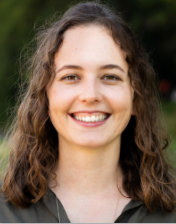 Légende: Michelle Bürgi, Aide suisse à la montagne: les projets au bois-énergie créent des emplois et renforcent l’économie circulaire régionale.Source: Aide suisse à la montagne, Michelle Bürgi 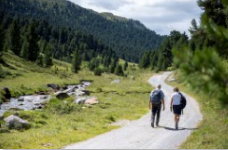 Légende: Régions montagnardes: l’Aide suisse à la montagne soutient un grand nombre d’initiatives locales.Source: Aide suisse à la montagne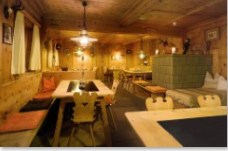 Légende: Co-financé par l’Aide suisse à la montagne: l’auberge Mayor à Scuol profite d’une chaleur confortable fournie par son chauffage à bûches.Source: Auberge Mayor, Scuol